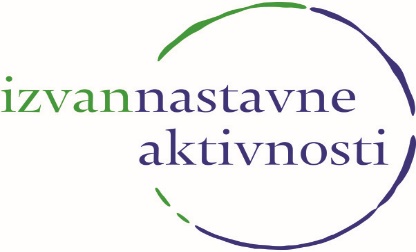 *ispunjavaju samo voditelji postojećih stručnih grupa**sudjelovanje u Tjednu izvannastavnih aktivnosti i promotivnim aktivnostima AFZ dokazuje se fotodokumentacijom ili potvrdom stalnog predstavnika uprave za kvalitetu***dinamika trošenja sredstava dokazuje se financijskom karticom koju svaki voditelj može dobiti u računovodstvu uz objašnjenje eventualno neutrošenih sredstava i planom na koji će način i u kojem razdoblju sredstva biti utrošena Prilozi izvješću: Evidencija studenata, fotodokumentacija i osvrt studenata na rad grupeIzvješće o radu u akad. god.:IZVANNASTAVNA AKTIVNOSTNastavnici (voditelji i suradnici) koji su sudjelovali u provedbi aktivnosti (ime i prezime i ukupan broj sati po nastavniku, suradniku)Nastavnici (voditelji i suradnici) koji su sudjelovali u provedbi aktivnosti (ime i prezime i ukupan broj sati po nastavniku, suradniku)Nastavnici (voditelji i suradnici) koji su sudjelovali u provedbi aktivnosti (ime i prezime i ukupan broj sati po nastavniku, suradniku)Nastavnici (voditelji i suradnici) koji su sudjelovali u provedbi aktivnosti (ime i prezime i ukupan broj sati po nastavniku, suradniku)Nastavnici (voditelji i suradnici) koji su sudjelovali u provedbi aktivnosti (ime i prezime i ukupan broj sati po nastavniku, suradniku)Nastavnici (voditelji i suradnici) koji su sudjelovali u provedbi aktivnosti (ime i prezime i ukupan broj sati po nastavniku, suradniku)Rezultati rada vidljivi na kraju semestraRezultati rada vidljivi na kraju semestraRezultati rada vidljivi na kraju semestraRezultati rada vidljivi na kraju semestraBroj studenata koji je redovito sudjelovao u aktivnostiKratki osvrt voditelja izvannastavne aktivnosti o raduSudjelovanje u Tjednu izvannastavnih aktivnosti*,**Sudjelovanje u promotivnim aktivnostima AFZ*,** (Dan očaranosti biljkama, Dan otvorenih vrata, Agro Advent…)Financijsko stanje sredstava dodijeljenih od nadležnog Odbora na dan pisanja izvješća*,***Datum:Voditelj izvannastavne aktivnosti:Voditelj izvannastavne aktivnosti:Voditelj izvannastavne aktivnosti: